DAN - die anderen Nachrichten 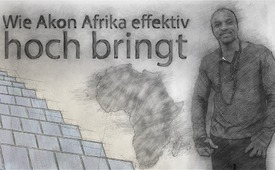 Wie Akon Afrika effektiv hoch bringt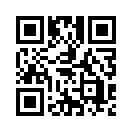 Gewusst wie! - Akon zeigt, wie man Afrika effektiv hilft ...Der erfolgreiche senegalesisch-amerikanische Kultsänger Aliaune Damala Bouga, besser bekannt unter dem Namen Akon, setzte ein großes Solar-Projekt in Afrika in Gang. Obwohl das Projekt erst seit einem Jahr läuft, wurde bereits eine Vielzahl qualitativ hochwertiger Lösungen für Solarenergie in 14 afrikanischen Ländern installiert. Einigen Beobachtern zufolge hat Akon in einem Jahr mehr für Afrika getan als viele Wohltätigkeitsorganisationen in mehreren Jahren. Der Schlüssel für diesen Erfolg sei seine große Identifikation mit der Not seiner Landsleute und sein Engagement. Zudem bindet Akon vor Ort engagierte und zuverlässige junge Menschen in sein Projekt mit ein, um so langfristige Lösungen zu schaffen.von ca./zsm.Quellen:http://derwaechter.net/die-harte-wahrheit-akon-hat-in-einem-jahr-fuer-afrika-mehr-getan-als-die-meisten-hilfsorganisationen-in-jahrenDas könnte Sie auch interessieren:#Afrika - www.kla.tv/Afrika

#DaN - Die anderen Nachrichten - www.kla.tv/DaNKla.TV – Die anderen Nachrichten ... frei – unabhängig – unzensiert ...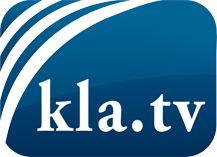 was die Medien nicht verschweigen sollten ...wenig Gehörtes vom Volk, für das Volk ...tägliche News ab 19:45 Uhr auf www.kla.tvDranbleiben lohnt sich!Kostenloses Abonnement mit wöchentlichen News per E-Mail erhalten Sie unter: www.kla.tv/aboSicherheitshinweis:Gegenstimmen werden leider immer weiter zensiert und unterdrückt. Solange wir nicht gemäß den Interessen und Ideologien der Systempresse berichten, müssen wir jederzeit damit rechnen, dass Vorwände gesucht werden, um Kla.TV zu sperren oder zu schaden.Vernetzen Sie sich darum heute noch internetunabhängig!
Klicken Sie hier: www.kla.tv/vernetzungLizenz:    Creative Commons-Lizenz mit Namensnennung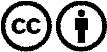 Verbreitung und Wiederaufbereitung ist mit Namensnennung erwünscht! Das Material darf jedoch nicht aus dem Kontext gerissen präsentiert werden. Mit öffentlichen Geldern (GEZ, Serafe, GIS, ...) finanzierte Institutionen ist die Verwendung ohne Rückfrage untersagt. Verstöße können strafrechtlich verfolgt werden.